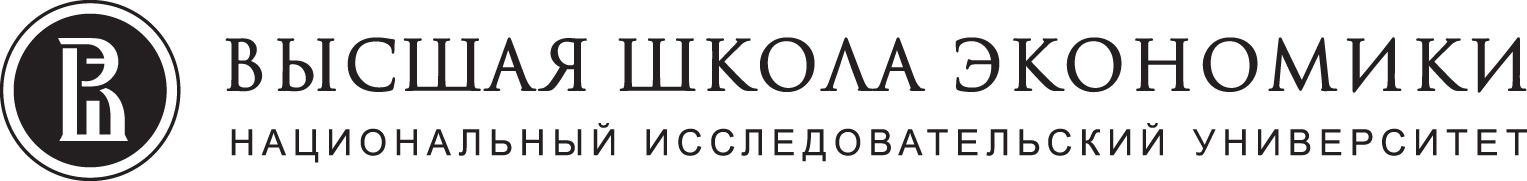 ФАКУЛЬТЕТ ФИЗИКИ Программа V Зимней школы по физике
21-23 января 2022 годаУчебный центр «Вороново»2022 Мероприятия факультета физики, проводимые в 2022 году
для студентов и будущих абитуриентов магистратурыФакультет физики НИУ ВШЭАдрес: Москва, ул. Ст. Басманная, д. 21/4, стр.5Интернет-сайт: https://physics.hse.ru/Заместители декана:Пономарев Александр Александрович, тел. +7 (495) 772-95-90, доб. 15151, 
e-mail: aaponomarev@hse.ru;Джанибекова Сапият Хисаевна, тел. +7 (495) 772-95-90, доб. 15169, 
e-mail: sdzhanibekova@hse.ru.Пятница, 21 январяПятница, 21 января16:30 – 17:30Заезд участников Зимней школы, заселение18:00 – 19:00Ужин19:00 – 20:00Открытие V Зимней школы по физике, презентация образовательной программы «Физика» в магистратуреТрунин Михаил Рюрикович,  д.ф.-м.н., декан факультета физики.Суббота, 22 январяСуббота, 22 января09:00 – 10:00Завтрак10:00 – 10:40«Спин-фотоника»Логунов Михаил Владимирович, доктор физ.-мат. наук, ведущий научный сотрудник Института радиотехники и электроники имени В.А. Котельникова РАН10:40 – 11:20«Современные технологии создания водород-воздушных топливных элементов на основе протон-обменных мембран»Заворотная Ульяна Максимовна, старший преподаватель факультета физики11:30 – 12:10 «От физики поверхности к квантовым технологиям»Ельцов Константин Николаевич, доктор физ.-мат. наук, заведующий базовой кафедрой квантовых технологий при Институте общей физики им. А.М. Прохорова РАН12:10 – 12:50«Квантовая криптография»Кравцов Константин Сергеевич, кандидат физ.-мат. наук, доцент базовой кафедры квантовых технологий при Институте общей физики им. А.М. Прохорова РАН13:00 – 14:00Обед14:00 – 14:40«Исследование гелиосферы» Балюкин Игорь Игоревич, старший преподаватель кафедры физики космоса при Институте космических исследований РАН, победитель конкурса «Лучший преподаватель-2019»14:40 – 15:20«Космические гамма-всплески - мощнейшие катастрофы Вселенной»Минаев Павел Юрьевич, кандидат физ.-мат. наук, старший научный сотрудник Института космических исследований РАН15:30 – 16:10«Двумерная сверхпроводимость»Кунцевич Александр Юрьевич, доктор физ.-мат. наук, профессор факультета физики16:10 – 16:40Кофе-брейк16:40 – 17:20«Магнетизм и низкие температуры» Сосин Сергей Сергеевич, кандидат физ.-мат. наук, доцент базовой кафедры низких температур при Институте физических проблем им. П.Л. Капицы РАН 17:20 – 18:00«Профилированные кристаллы сапфира для медицинской диагностики, терапии и хирургии»Курлов Владимир Николаевич, доктор техн. наук, главный научный сотрудник Института физики твердого тела им. Ю.А. Осипьяна РАН18:10 – 18:50«О прочности современных материалов»Галышев Сергей Николаевич, кандидат техн. наук, научный сотрудник Института физики твердого тела им. Ю.А. Осипьяна РАН19:00 – 20:00УжинВоскресенье, 23 январяВоскресенье, 23 января09:00 – 10:00Завтрак10:00 – 10:40«Сверхпроводящие гибридные структуры»Фоминов Яков Викторович, доктор физ.-мат. наук, профессор факультета физики 10:40 – 11:20«Низкоразмерные плазменные колебания»Загороднев Игорь Витальевич, кандидат физ.-мат. наук, доцент базовой кафедры наноэлектроники и фотоники при Институте радиотехники и электроники имени В.А. Котельникова РАН11:30 – 12:10«Современная нанофотоника: наука и приложения» Вайнер Юрий Григорьевич, доктор физ.-мат. наук, профессор базовой кафедры квантовой оптики и нанофотоники Института спектроскопии РАН12:10 – 12:50«Наноплазмоника и ее применения»Калмыков Алексей Сергеевич, научный сотрудник Института спектроскопии РАН12:50 – 13:10Закрытие V Зимней школы по физике13:10 – 14:00Обед 14:30Отъезд№Наименование мероприятияДаты, срокиМесто проведения1V Зимняя школа по физике21-23 января Учебный центр НИУ ВШЭ «Вороново»2День открытых дверей на факультете физики9 апреляФакультет физики, ул. Старая Басманная, 21/4, стр. 54V Студенческая конференция 
«От ядер галактик до атомных масштабов»25-27 апреля Учебный центр НИУ ВШЭ «Вороново»6Конкурс студенческих научных работ по физике21 маяФакультет физики, ул. Старая Басманная, 21/4, стр. 5